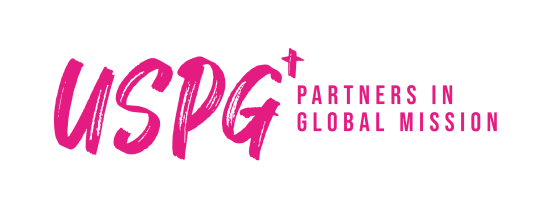 Communion Day of Prayer30 November 2021Ways to get involvedPromote a Local Day of Prayer Some provinces have chosen to dedicate November 30th as a local day of prayer to coincide with this event. They are encouraging all diocese to spread the word so that as many people as possible unite in prayer.      Organise a Prayer Watch PartyInvite your church, friends or family to watch together. You can meet at church, your house or anywhere else suitable. It can be a collective, powerful experience of prayer and solidarity.We respectfully acknowledge that Covid-19 restrictions are still in place in some countries; please skip this suggestion if it is not appropriate in your province.  Watch All DayKeep the Communion Day of Prayer on as you go about your day, at home or at work. Even if you are unable to watch all of the prayer films, you will be able to listen to the prayers, readings and songs. You will benefit from having the presence of the prayers in your day.Watch at Any TimeYou are welcome to come and go as many times as you wish. Join at any time that suits you. You can also look at the schedule and choose to pray with specific provinces when their films are being shown. Watch AloneYou do not have to be with others to join in and benefit. Watch on any device you have available, wherever you are, at any time. 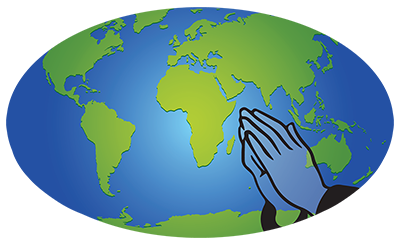 